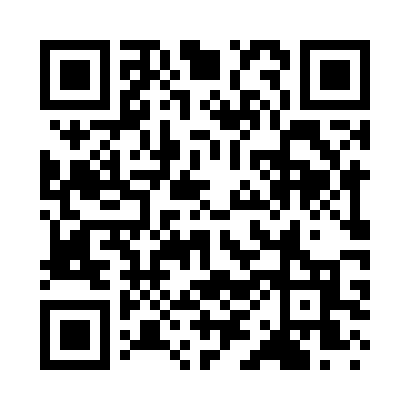 Prayer times for Mondamin, Iowa, USAMon 1 Jul 2024 - Wed 31 Jul 2024High Latitude Method: Angle Based RulePrayer Calculation Method: Islamic Society of North AmericaAsar Calculation Method: ShafiPrayer times provided by https://www.salahtimes.comDateDayFajrSunriseDhuhrAsrMaghribIsha1Mon4:125:541:285:309:0210:442Tue4:125:541:285:309:0210:443Wed4:135:551:295:309:0210:434Thu4:145:551:295:309:0210:435Fri4:155:561:295:309:0110:426Sat4:165:571:295:319:0110:427Sun4:175:571:295:319:0110:418Mon4:185:581:295:319:0010:409Tue4:195:591:295:319:0010:4010Wed4:205:591:305:319:0010:3911Thu4:216:001:305:318:5910:3812Fri4:226:011:305:318:5810:3713Sat4:236:021:305:318:5810:3614Sun4:246:021:305:308:5710:3515Mon4:256:031:305:308:5710:3416Tue4:276:041:305:308:5610:3317Wed4:286:051:305:308:5510:3218Thu4:296:061:305:308:5510:3119Fri4:306:071:305:308:5410:3020Sat4:326:081:315:308:5310:2921Sun4:336:081:315:308:5210:2722Mon4:346:091:315:298:5110:2623Tue4:366:101:315:298:5110:2524Wed4:376:111:315:298:5010:2425Thu4:386:121:315:298:4910:2226Fri4:406:131:315:288:4810:2127Sat4:416:141:315:288:4710:1928Sun4:426:151:315:288:4610:1829Mon4:446:161:315:278:4510:1730Tue4:456:171:315:278:4410:1531Wed4:476:181:305:278:4210:13